JEDNOSTKA BIZNESOWA PERFECT CHARGING INFORMACJA PRASOWAWprowadzając na rynek model Selectiva 4.0, firma Fronius prezentuje nową generację systemów ładowania akumulatorówGotowy do połączenia w inteligentną sieć i alternatywnych technologii ładowaniaWels, luty 2020 r. — wraz z rodziną produktów Selectiva 4.0 firma Fronius wprowadza na rynek nową generację swoich udanych systemów ładowania akumulatorów napędowych stosowanych w intralogistyce. Przekonują one do siebie inteligentnymi funkcjami oraz najłagodniejszymi i najwydajniejszymi metodami ładowania akumulatorów elektrolitycznych. Poza tym są przygotowane do połączenia w inteligentną sieć. Użytkownicy urządzeń do transportu poziomego otrzymują wyposażenie zdolne sprostać obecnym i przyszłym wyzwaniom i jednocześnie mogą obniżyć koszty eksploatacji, prądu i zmniejszyć emisję CO2.Rodzina produktów Selectiva obejmuje kilka modeli o klasach mocy 2, 3, 8, 16, 18 i 30 kilowatów. Użytkownicy mogą nimi ładować akumulatory napędowe o napięciu wyjściowym maks. 80 V. Szczególną zaletą jest wysoka elastyczność zastosowania: urządzenia wyposażono w charakterystyki przeznaczone nie tylko do ładowania wszystkich typowych akumulatorów elektrolitycznych, Lead-Crystal, CSM oraz żelowych, ale także do ładowania akumulatorów o różnych napięciach. Upraszcza to procesy ładowania i pomaga obniżyć koszty użytkownikom urządzeń do transportu poziomego. „Nowa generacja urządzeń jeszcze lepiej spełnia wymogi naszych klientów — także w dziedzinie tak istotnych trendów jak połączenie w sieć, optymalizacja kosztów czy alternatywne sposoby napędu”, podkreśla Patrick Gojer, Global Director Fronius Perfect Charging. Należą do nich m.in. nowe funkcje produktów, jak opcja Power Charging, znacznie poprawiająca ładowanie szybkie lub dodatkowe akumulatorów ołowiowych. Opcja Cold Logistics zwiększa wydajność akumulatorów w niskich temperaturach, podgrzewając je zwiększoną ilością energii na początku procesu ładowania.Modele Selectiva 4.0 wyposażono w złącze Charge & Connect przeznaczone do stosowania w rozwiązaniach sieciowych firmy Fronius. Umożliwia ono m.in. transparentną prezentację procesów ładowania i ich porównywanie. Użytkownicy mogą łatwo dostrzec, w którym miejscu można poprawić procesy oraz, czy optymalnie wybrano akumulatory, systemy ładowania akumulatorów i stanowiska ładowania. Można odpowiednio wcześnie usunąć problemy i błędy użytkowania, zanim spowodują powstanie wysokich kosztów w przyszłości. Dzięki opcji Charge & Connect użytkownicy mają możliwość skorelowania ładowania różnych akumulatorów napędowych — na przykład, aby uniknąć szczytów prądowych lub zwiększyć dyspozycyjność floty. Zyskują na wyraźnie niższym zużyciu energii i mniejszej emisji CO2 oraz oszczędzają na wysokich kosztach eksploatacji.Przystosowanie nowych systemów ładowania akumulatorów do przyszłych wyzwań jest jasnym celem działu projektowego. „Dla nas ważne jest, aby nasi klienci mieli korzyści ze swoich decyzji inwestycyjnych nie tylko dziś, ale także w kolejnych latach”, mówi Patrick Gojer. Urządzenia z serii Selectiva wyróżniają się przede wszystkim długą żywotnością. Dlatego firma Fronius udziela na nie pełnej 5-letniej gwarancji produktowej. „W ten sposób firma Fronius spełnia swoją obietnicę gotowości do sprostania przyszłym wyzwaniom, ponieważ systemy ładowania akumulatorów już dziś są gotowe do zastosowania w połączonych cyfrowymi sieciami otoczeniach produkcyjnych i logistycznych”, dodaje Patrick Gojer.Modele z serii Selectiva 4.0 punktują także w dziedzinie zrównoważonego rozwoju. Patrick Gojer: „Każdy proces ładowania jest optymalnie dostosowany do potrzeb danego akumulatora — zapewnia to szczególnie łagodne i chłodne ładowanie. W ten sposób można obniżyć zużycie energii o maksymalnie 30 procent w stosunku do innych technologii, a także wyraźnie zmniejszyć emisję CO2 dzięki zastosowaniu oszczędnej technologii ładowania”.Całości atrakcyjnego pakietu dopełniają szeroki zakres funkcji oraz bogaty asortyment rozwiązań specjalnych, przeznaczonych do specjalnych przypadków zastosowań. Urządzenia z serii Selectiva są częścią szerszej koncepcji rozwiązań firmy Fronius, obejmującej usługi, doradztwo i komponenty systemu. Firma Fronius wspomaga użytkowników, dostarczając im idealne wyposażenie ich wydajnego rozwiązania do ładowania akumulatorów i w ten sposób pomaga optymalizować koszty użytkowania elektrycznych urządzeń do transportu poziomego zgodnie z duchem zrównoważonego rozwoju.4410 znaki ze spacjamiMeta-Title: Firma Fronius wprowadza na rynek nowy model systemu ładowania akumulatorów Selectiva 4.0Meta-Description: Urządzenia przekonują do siebie inteligentnymi funkcjami i wydajnością — są gotowe do połączenia z cyfrową siecią oraz ładowania akumulatorów litowo-jonowych.Keywords: Fronius Perfect Charging akumulator technologia ładowania akumulatorów system ładowania akumulatorów Selectiva 4.0 proces ładowania Ri wydajność energetyczna CO2 intralogistyka zrównoważony rozwój koszty eksploatacji cyfryzacja połączenie w sieć Charge & ConnectPodpisy pod zdjęciami: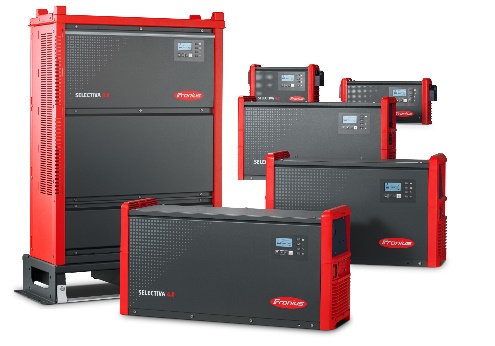 Fotografia 1: Wraz z rodziną produktów Selectiva 4.0 firma Fronius wprowadza na rynek nową generację swoich udanych systemów ładowania akumulatorów napędowych stosowanych w intralogistyce.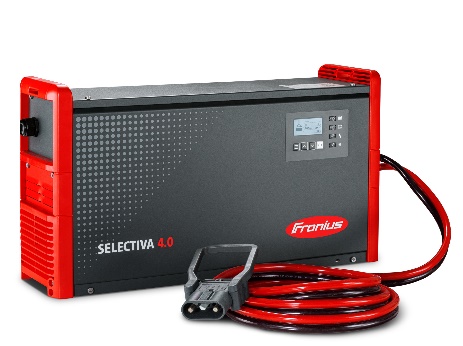 Fotografia 2: Urządzenia z serii Selectiva przekonują inteligentnymi funkcjami oraz najłagodniejszymi i najwydajniejszymi metodami ładowania akumulatorów elektrolitycznych.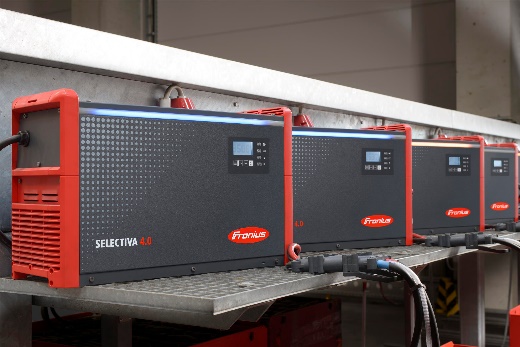 Fotografia 3: Dzięki nowym złączom systemy ładowania akumulatorów są już dziś gotowe do zastosowania w otoczeniu produkcyjno-logistycznym połączonym w cyfrową sieć.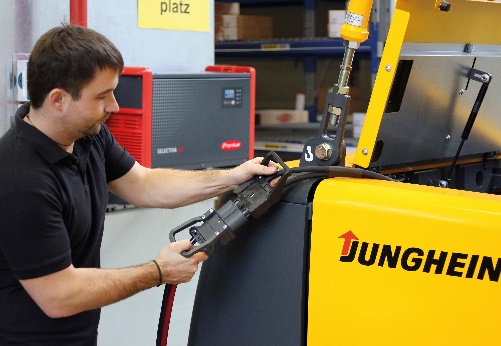 Fotografia 4: Użytkownicy urządzeń do transportu poziomego dzięki urządzeniom firmy Fronius mogą jednocześnie oszczędzić prąd oraz obniżyć koszty eksploatacji i emisję CO2.Zdjęcia: Fronius International GmbH, odbitki dostępne nieodpłatnieDane kontaktowe potrzebne do publikacji tekstu:For more exciting updates, follow us on LinkedIn (perfect-charging)and YouTube (FroniusCharging)!Więcej ciekawych artykułów można znaleźć na naszym blogu pod adresem blog.perfectwelding.com. Zachęcamy również do śledzenia nas w serwisach Facebook (froniuswelding), Twitter (froniusintweld), LinkedIn (perfect-welding) oraz YouTube (froniuswelding)!Fronius International GmbHFronius International to austriackie przedsiębiorstwo z siedzibą w Pettenbach oraz zakładami w Wels, Thalheim, Steinhaus i Sattledt. Firma zatrudnia 4550 pracowników na całym świecie i działa w następujących branżach: systemy ładowania akumulatorów, spawalnictwo i fotowoltaika. Eksport na poziomie około 91% to zasługa 30 międzynarodowych spółek firmy Fronius oraz partnerów handlowych i przedstawicieli w ponad 60 krajach. Dzięki innowacyjnym produktom i usługom oraz 1241 aktywnym patentom Fronius jest liderem w zakresie technologii na światowym rynku. Aby uzyskać dodatkowe informacje, prosimy o kontakt:
Fronius International GmbHMMag. Sonja POINTNER, +43 (7242) 241-6436, pointner.sonja@fronius.comFronius International GmbH, Froniusplatz 1, 4600 Wels, AustriaProsimy o przesłanie kopii dokumentu do naszej agencji:a1kommunikation Schweizer GmbH, do rąk pani Kirsten Ludwig,Oberdorfstraße 31 A, D – 70794 Filderstadt,tel.: +49 (0)711 9454161-20, e-mail: Kirsten.Ludwig@a1kommunikation.deFotos: Fronius International GmbH, Abdruck honorarfreiKontaktdaten zur Veröffentlichung:Für mehr spannende Updates, folgen Sie uns auf LinkedIn (perfect-charging)und YouTube (FroniusCharging)!Fronius International GmbHFronius International ist ein österreichisches Unternehmen mit Sitz in Pettenbach und weiteren Standorten in Wels, Thalheim, Steinhaus und Sattledt. Die Firma ist mit 4.760 Mitarbeitern weltweit in den Bereichen Schweißtechnik, Photovoltaik und Batterieladetechnik tätig. Mit 30 internationalen Gesellschaften sowie Vertriebspartnern und Repräsentanten in mehr als 60 Ländern erzielt Fronius einen Exportanteil von 92 Prozent. Fortschrittliche Produkte, umfangreiche Dienstleistungen sowie 1.253 erteilte Patente machen Fronius zum Innovationsführer am Weltmarkt. Für weitere Informationen wenden Sie sich bitte an:
Fronius International GmbHMMag. Sonja POINTNER, +43 (7242) 241-6436, pointner.sonja@fronius.comFronius International GmbH, Froniusplatz 1, 4600 Wels, ÖsterreichBitte senden Sie ein Belegexemplar an unsere Agentur:a1kommunikation Schweizer GmbH, Frau Kirsten Ludwig,Oberdorfstraße 31 A, D – 70794 Filderstadt,Tel.: +49 (0)711 9454161-20, E-Mail: Kirsten.Ludwig@a1kommunikation.deNazwa firmy:Fronius Perfect Chargingpoczty e-mail:perfect.charging.pl@fronius.comStrona internetowa:www.fronius.pl/intralogisticsYouTube:www.youtube.com/FroniusCharging  LinkedIn:www.linkedin.com/showcase/perfect-chargingYouTube:www.youtube.com/FroniusChargingTelefon:+48 32 621 07 00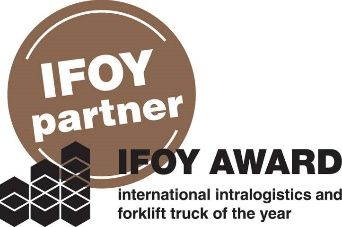 Firma Fronius jest oficjalnym partnerem nagrody w dziedzinie intralogistyki — IFOY AWARD (International Intralogistics and Forklift Truck of the Year), którą corocznie wyróżniane są najlepsze urządzenia do transportu poziomego oraz rozwiązania użytkowe stosowane w przemyśle, handlu i usługach.Firmenname:Fronius Perfect ChargingKontakt-E-Mail:perfect.charging@fronius.com Website:www.fronius.com/intralogistik  YouTube:www.youtube.com/FroniusCharging  LinkedIn:www.linkedin.com/showcase/perfect-chargingTelefon Österreich:+43 7242 241-2550Telefon Deutschland:+49 6655 916940Telefon Schweiz:+41 44 817 99 45Fronius unterstützt als offizieller Partner die weltweite Intralogistik-Auszeichnung IFOY AWARD (International Intralogistics and Forklift Truck of the Year), die jedes Jahr die besten Flurförderzeuge sowie Anwendungslösungen in Industrie, Handel und Dienstleistung prämiert.